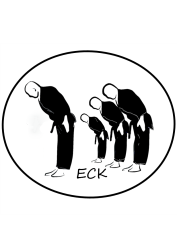 Ecole Chaurienne de Karaté-DoECKN°RNA W111008356N° SIREN 852 356 054AFFILIATION FFKDA N° 0110648Tél : 06.16.67.93.07 : eck@karatedo.frwww.karatedo.frCastelnaudary, le 20 décembre 2020,Chers adhérents, chers pratiquants, chères familles de pratiquants, chers amis karatékas, Nous vivons une saison bien perturbée par les mesures sanitaires une fois encore. Et  nous nous sentons bien impuissants face à un ennemi invisible qui nous oblige à nous tenir éloignés du Dojo. En respect des décisions officielles, nous avons donc temporairement cessé nos activités. Conjointement, notre comité directeur s’est réuni et a jugé inapproprié de continuer les  encaissements en attente. Ceux-ci sont donc suspendus pour l’instant. En attendant des jours meilleurs, nous suivons les directives gouvernementales, fédérales et municipales au plus près. Évidemment nous croisons les doigts pour une reprise rapide de notre pratique. Par ailleurs notre comité directeur réfléchit à la façon dont seront compensés les entraînements annulés. La piste de cours ou stages supplémentaires est envisagée. Nous vous tiendrons informés. Nous n’avons pas d’autre choix que celui de nous adapter et faire preuve de patience. Si elle est frustrante, la privation de nos entraînements n’est rien comparée à ce que vivent ceux d’entre nous qui sont les plus exposés. Aussi nos pensées vont d’abord vers eux: personnes malades, soignants, personnes seules ou isolées, entrepreneurs, enseignants...Nous pensons aussi à nos enfants dont le quotidien est forcément bouleversé. Mais cette période aura bien une fin!  En attendant, notre fédération continue ses activités en s’adaptant au contexte. Entre autres, l’assemblée générale du comité départemental de Karaté s’est tenue jeudi dernier en visioconférence et votre professeur était en examen de grade le 5 décembre dernier au centre national d’entraînement de Montpellier. Comme nous y invite «  Le Dojo Kun » ( Les règles du Dojo), il convient de garder et entretenir un esprit fort! La peur ou le découragement sont des virus bien plus dangereux que celui qui circule en ce moment. Alors notre mot d’ordre est inchangé: Ne lâchons rien! Continuez à vous entraîner comme vous pouvez, une simple technique, un enchaînement,...quelques minutes ou plus, mais entraînez-vous et ne lâchez rien. La progression en Karaté n’est pas que technique et ces périodes « sans dojo »  doivent renforcer notre détermination et nous aguerrir sur le plan mental.Nous demeurons à votre écoute et souhaitons le meilleur à chacun d’entre vous !Bon courage à tous et bonnes fêtes de fin d’année! A très vite sur les tatamis! Prenez soin de vous !Bien cordialement,Le comité directeur de l’Ecole Chaurienne de Karaté Do.